Master Water Steward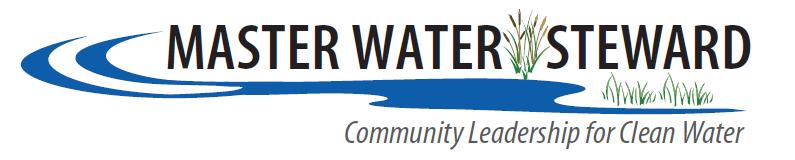      Capstone Project InformationIntroduction:The quintessential role of Master Water Stewards is to organize community action toward the restoration and preservation of our watersheds.  Planning and pursuit of your Capstone Project should be designed to demonstrate your leadership role toward building partnerships.  Building community partnerships will likely begin small with a deliberate plan for building momentum and expanding to more comprehensive participation as you progress through time.  Keep this in mind and recognize your Capstone Project as a point of beginning.During the context of the certification courses, you will begin working on your capstone project with a team member.  Teams should consist of others in your geographic area.  It is ideal to choose ONE community in which to center your capstone project, but some groups might pursue projects in multiple communities.   Capstone Project Elements include:  On October 24, 2013, each group will present their proposed capstone project at the final meetings of the MWS Certification courses.  Groups will prepare a poster depicting the elements of their project above and will receive feedback and suggestions from Certified Stewards.  Groups will also submit a written summary of the project as outlined below, a budget, timeline and funds requested from MCWD and MWS.   Capstone Project Proposal OutlinePlease follow this format as closely as possible.  Please submit one proposal per group.  Part I:  Community Assessment (1-2 PAGES) Master Water Steward Information Group NameNames  of StewardsDescription and Definition of CommunityName and Description of Communities:   Watershed Location:   (please list community, creek/subwatershed, river)Social Assessment – Summarize Neighborhood AssessmentReflection- What did you learn about your community using the following questions?Who lives, works and plays in your neighborhood?What do they do for work or recreation? When are they most likely to be in your neighborhood? (Is your community a bedroom community in which most people work in a different city? Are business people and residents in the community at the same time?  When is the best time to reach people? )Where do people “hang out”, work, or spend their time?How do people communicate in your community?  Part II:  Action (RainScaping) (1 page)Environmental Review- List major pollutants (Quality, Quantity, Rate), the sources of major pollutants (runoff from roofs, alleys, erosion from slopes, etc.) and opportunities for restoration.*** A budget should be submitted for each RainScaping project.  Part III:  Action (Behavior Change) Step 1:  Identify a Behavior & Define Audience   	Behavior: 	Audience (be as specific as possible):  Step 2:  Measure the Behavior Baseline	Summarize your Baseline Behavior Survey (How many people were surveyed?  What percentage of people is engaged in the behavior you propose to influence?  Step 3:  Conduct Barrier and Benefit Research   	List the 2-3 most prevalent barriers and benefitsStep 4:  Develop and Implement your Strategy Please submit copies of tools if they are developed.Step 5:  Measure Behavior Change    How and when will you measure behavior change?  Part IV:  Reflection Each group will summarize their capstone project on the Capstone Project Reflection form and prepare a 10 minute presentation for Session 12.  Capstone ProjectCommunity Assessment 1 Community Behavior Change Program per team of 2Step 1:  Identify a Behavior & Define Audience   Step 2:  Measure the Behavior Baseline Step 3:  Conduct Barrier and Benefit Research   Step 4:  Develop and Implement your Strategy Step 5:  Measure Behavior ChangeStep 6: Reflection1 Rainscaping Project per team of 2 (Budget must be included)(Teams will be comprised of one member each member from Rainscaping and Behavior Change track)Reflection RainScaping  (1 per person) Estimated Installation Date Type of Project  (and location if known) Project ManagerBarrier/BenefitTool Type (prompt, commitment, communication, etc.)MessageDistribution Method